الجامعة المستنصرية – كلية الآداب قسم اللغة العربية مادة علم اللغة د.صباح كاظم بحر محاضرة رقم ( 9 )تعريف المماثلة الصوتية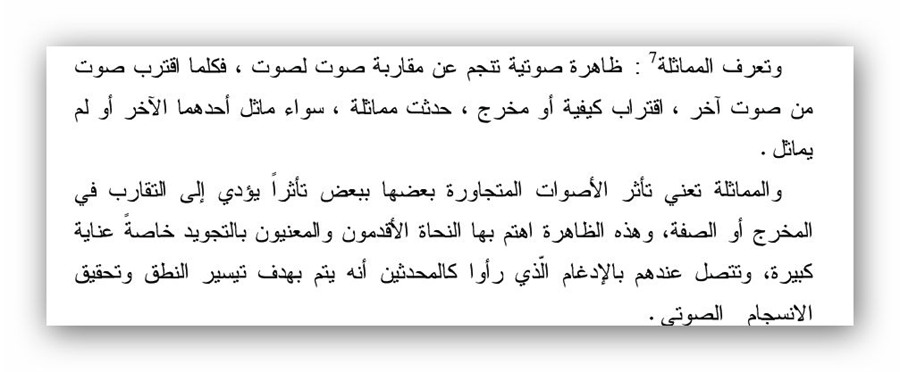 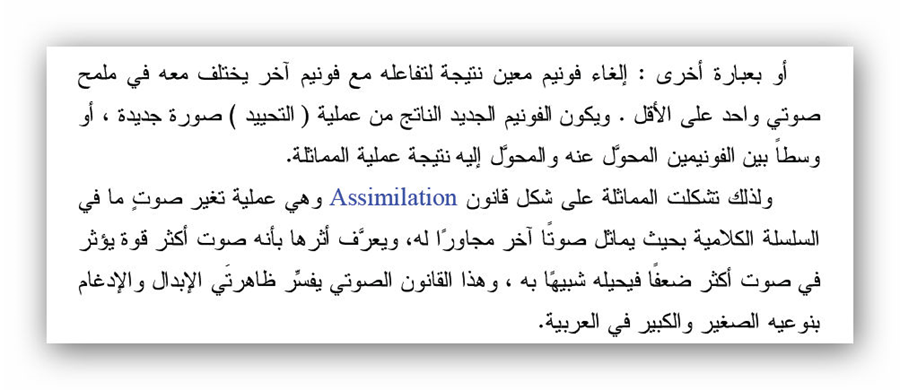 